Resoluciones #106 - #123Resoluciones #106 - #123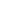 